NGÂN HÀNG CÂU HỎI ÔN TẬP THI NÂNG BẬCCHỦ DỀ “ỨNG PHÓ PHÒNG CHỐNG TAI NẠN THƯƠNG TÍCH”ĐẲNG CẤP NƠ BƯỚMCách di chuyển trong đám cháy là:Đi khom lưng nép sát vào tường.Bò thật sát dưới sàn nhà.Cả A và B đều đúng.Cả A và B đều sai.Khi tòa nhà xuất hiện đám cháy, và khói đang tiến gần bạn, điều bạn cần làm là:Tiến vào nhà vệ sinh và khóa chặt cửa.Lấy khăn hoặc vải thấm ướt che kín miệng và mũi.La hét và hoảng loạn.Chạy thật nhanh, thoát ra khỏi đám khói.Khi quần áo của bạn bị bắt lửa trong đám cháy, bạn sẽ làm gì sau đây:Quấn chặt bản thân mình bằng mùng, màn, chăn, nệm.Bao trùm ngọn lửa bằng vật liệu nặng, như áo khoác hay chăn.Lăn vòng quanh sàn để dập tắt lửa.Cả A,B,C đều đúng.Cách ứng phó với vết thương bỏng (phỏng) là:Ngâm nước lạnh hay dội nước liên tục lên chổ bị phỏng khoảng 10 phút.Nhẹ nhàng tháo hết quần áo bó sát và trang sức ra trước khi da bị phồng lên.Dùng một miếng vải sạch, nhẹ phủ lên vết thương.Cả A,B,C đều đúng.Trong đó thủ phạm có thể thực hiện hành vi xâm hại là ai?Người quenNgười thân, bà con, họ hàngNgười lạ, bất kỳ aiCả a, b, c đều đúngNhững vùng nào trên cơ thể được gọi là vùng riêng tư?Môi, mông, ngực, cơ quan sinh dụcMắt, mũi, cổ, má, đầuTay, chân, bụng, náchCả a, b, c đều saiĐã là vùng riêng tư trên cơ thể thì?Không được đụng chạm vàoKhông được nhìnKhông được chụp ảnh, quay phimCả a, b, c đều đúngTheo quy tắc “5 vòng tròn” để giữ khoảng cách an toàn thì ai được nhìn hoặc chạm vào vùng riêng tư của em?Chỉ có ba mẹ  khi tắm rửa vệ sinh cho các emBác sĩ, y tá  khi khám chữa bệnh cho các em (nhưng cũng phải có sự đồng ý của ba mẹ và em)Bạn bè  khi chơi đùaCả a, b đều đúngKhi bị xâm hại, bị bạo hành các em có thể gọi đến số điện thoại đường dây nóng hỗ trợ trẻ em là:18008099180010901800156719006067 Để phòng tránh xâm hại các em cần phải làm gì?Không nhận quà, không đi theo người lạKhông để người khác nhìn hoặc chạm vào vùng riêng tưBỏ chạy, hét to khi gặp nguy hiểmCả a, b, c đều đúngKhi thấy trong người bị nóng sốt cao, em sẽ Ăn nhiều kem để làm lạnh cơ thểVào phòng máy lạnh đóng kín cửa lại cho mátĐi bơi cho mát mẻ, hạ nhiệt độ cơ thểBáo với người lớn để mua thuốc uống hoặc đến gặp bác sĩ để khám bệnhKhi đang ở trong siêu thị, nếu phát hiện siêu thị đang bị cháy, anh/chị sẽ làm gì?Hô hoán cho mọi người chạyTới nơi có cháy để chữa cháyGọi điện cho lực lượng Cảnh sát PCCCBình tĩnh, báo động có cháy, ngắt cầu giao điện, dùng phương tiện chữa cháy tại chỗ chữa cháy và gọi điện báo cho lực lượng Cảnh sát PCCC.Anh/chị hãy cho biết có mấy cách nhận biết đám cháy qua các dấu hiệu ban đầu?A. Khói, mùi.B. Ánh lửa, khói.C. Khói, ánh lửa - tiếng nổ D. Mùi sản phẩm cháyKhi phát hiện cháy, anh/chị cần thực hiện các động tác theo trình tự nào dưới đây:Hô to: Cháy! Cháy! Cháy!, cúp cầu dao điện, tham gia chữa cháy, đồng thời gọi điện thoại báo lực lượng chữa cháy chuyên nghiệp.Gọi điện thoại báo lực lượng chữa cháy chuyên nghiệp, cúp cầu dao điện, hô to: Cháy! Cháy! Cháy!, tham gia chữa cháy.Hô to: Cháy! Cháy! Cháy!, cúp cầu dao điện, đồng thời gọi điện thoại báo lực lượng chữa cháy chuyên nghiệp.Khi bị chó, mèo hoặc thú hoang cắn, bạn sẽ làm gì sau đây:Cầm máu vết thương, kiểm tra các vết cào cắn khác.Dội nước hay đứng dưới vòi nước, rửa vết thương độ 10 phút cho nước miếng của con thú trôi đi.Rửa  vết cắn bằng xà phòng đậm hay oxy già, hoặc dung dịch nước sạch pha với Povidone iodine (Betadine) chừng 3 phút.Cả A,B,C đều đúng.Biện pháp tốt nhất để hạn chế tác hại do lũ quét đối với tài sản và tính mạng của nhân dân là:Bảo vệ tốt rừng đầu nguồn. Xây dựng các hồ chứa nước.Di dân ở những vùng thường xuyên xảy ra lũ quét.Quy hoạch lại các điểm dân cư ở vùng cao.Khi trời xảy ra giông bão lớn chúng ta cần phải làm gì để đảm bảo an toàn?Núp dưới gốc cây toỞ yên trong nhàĐến gần các đường dây điện cao thếRủ bạn bè ra ngoài tắm mưaKhi bị côn trùng đốt, chích, cắn chúng ta cần phải Gãi thật nhiều nếu thấy ngứaRửa sạch vết thương dưới vòi nước sạch và bôi thuốc hoặc đến trung tâm y tế để kiểm tra nếu vết thương sưng toDùng miệng hút chất độc ra ngoàiDùng nước mắm hoặc kem đánh răng bôi lênTrách nhiệm phòng cháy và chữa cháy là của ai?Cảnh sát PCCCLực lượng dân phòngLực lượng PCCC chuyên ngànhMỗi cơ quan, tổ chức, hộ gia đình và cá nhân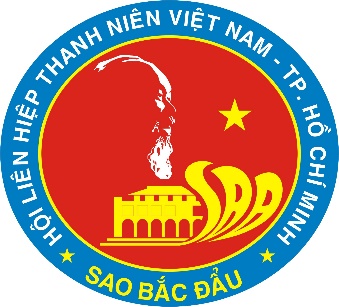 SassssHọ và tên:…………………………………......Chòm sao – sao:………………………………Số báo danh:…………………………………..Điểm:…………………………………………..